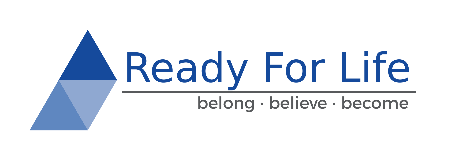 Job Description							Resident Living AdvisorReady For Life, a nonprofit organization, is looking for a dynamic, motivated individual to be one of the Resident Living Advisors. Ready for Life offers inclusive special education services and partners with Hope College.  Ready For Life has a supported living environment for the Ready For Life Academy students at Hope College. You will have the opportunity to work for a company that has a passion for providing special needs individuals with the education and life skills they need to become independent and gain employment.As a resident living advisor, you are responsible for:Be the main contact and support for the residents 2-3 mornings and afternoons/ week.  Including completing a morning check-in around 8:00am and an evening check-in around 10:00pmBe the main contact and support for the residents 1-2 weekends a month (Friday 3:00pm – Monday 7am.)  During assigned weekend, complete check-ins, plan and attend either a weekend activity or a community meal. This schedule will rotate and there will only be one meal or event per weekend.Make sure all residents are accounted for by 10:00pm on his/her assigned weekend of the month.Communicate with other resident living advisors on a regular basis. Report to the Housing Coordinator of Ready For Life.Document information as needed (i.e., incident reports, CLS forms, parent communication, etc.)Be Community Living Support certified by completing the required Community Mental Health trainings.Pass all criminal background checks and driving record review.Have a driver's license and car available on campusQualified Candidates will possess:A passion for our mission of working with people with special needs.Experience working with people with special needs.Excellent communication skills both verbal and writtenJob Type: August-May.  Pay for live OUT RLA: $300 a month